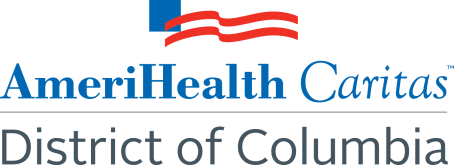 2016 Summer Hours for ProvidersName of ProviderLocationHoursContact #DC Immediate and Primary CareThe GW Medical Faculty Associates2902 Porter St NW Washington, DC 20008Mon-Fri: 8am-10pmSat-Sun: 8am-6pm202-525-5287Metro Immediate CareThe GW Medical Faculty Associates220 L St NE Washington, DC 20002Mon-Fri: 8am-10pm Sat-Sun: 8am-6pm202-544-7580Core Health and Wellness1328 Southern Ave SE Ste210 Washington, DC 20032Mon, Wed:  9am – 8 pmThurs: 9am - 7pmFri: 8am - 9pmSat: 9am - 3pm202-574-6618Core Health and Wellness Center2516 Sheridan Road SE, Ste A Washington, DC 20020 Mon: 9am-7pmTues & Thurs: 9am-8 pm (sometimes: 1pm-7pm)Wed: 9am-5pmFri:  8am-4pm                                                            Sat:  9am-3pm202-610-6106Unity Healthcare at Minnesota Avenue Health Center3924 Minnesota Avenue NEWashington, DC 20019Mon– Fri: 8 am – 10 pmSat-Sun : 8am – 2pm  202-398-8683Unity Healthcare at Upper Cardozo3020 14th Street NW #4Washington, DC 20009Mon-Fri: 8am-10pmSat-Sun: 8am-2pm202-745-4300Unity Healthcare at Brentwood1251 Saratoga Avenue, NEWashington, DC 20018Mon - Fri: 8:15am-10:00pmSat 8:15-2PM Closed Sunday202-832-8818Mary’s Center for Maternal and Child Care Inc.2333 Ontario Road NWWashington, DC 20009Mon, Tues, Wed, Fri, Sat: 8am-6:30pmThurs: 8am-10pm202-483-8319Mary’s Center for Maternal and Child Care Inc.3912 Georgia Avenue NWWashington, DC 20011Mon: 8am-10pmTues & Sat: 8am-6:30pm202-483-8196Unity Healthcare at Columbia Road Health Services1660 Columbia Road NWWashington, DC 20009Mon-Thurs: 8am-7:45pmFri: 8am-4:30pmSat: 8am-11:30am202-328-3717Metro Immediate Care at McPherson SquareThe GW Medical Faculty Associates1101 15th St NW Washington, DC 20005Mon-Fri:   7am – 7pm Sat:  8am – 4pm202-798-0100Unity Healthcare at Anacostia1500 Galen Street SEWashington, DC 20020Mon-Thurs: 8:15am-8pmFri: 8:15am-4:45pmSat: 8am-12pm202-610-7160Washington Pediatrics- Dr. Nicole Lang1145 19th St NW Washington, DC 20036Mon, Tues, Thurs, Fri: 8am-5pmWed: 12pm-6pm202-955-5625Michelle Barnes Marshall2440 M St NW #317Washington, DC 20037Mon-Fri: 9am-5:30pm202-715-0051Apex Metro Primary Group960 18th St NW Washington, DC 20006Mon-Fri: 7:30am-5:30pmSome Saturdays: 7:30am-12pm202-293-5001Sam Medical Center of America2141 K St NW #607 Washington, DC 20037Mon-Fri: 9am-6pmSome Saturdays: 9am-1pm202-223-0969Children’s Pediatricians and Associates650 Pennsylvania Ave SE  Ste.  C-100Washington, DC 20003Mon-Fri: 8am-5pmSat. 9 am-12 pm (Urgent Care Only)202-833-4543Children’s Pediatricians and Associates2021 K St NW #800Washington, DC 20037Mon-Fri: 8am-5pmSat: 9am-12pm (Urgent care only)202-833-4543Children’s Pediatricians and Associates3829 ½ Alabama Ave SEWashington, DC 20020Mon-Fri: 7:30 am-4pmSat: 8:30am-12pm202-582-6800Children’s National Medical Center2220 11th St NW Washington, DCMon-Sat 8:30 am-5 pm202-884-5500Children’s National Medical Center1630 Euclid St NWWashington, DC 20009Mon-Thurs 7:30 am-8 pmFri 7:30 am-6 pm 202-884-5580Children’s National Medical Center1901 Mississippi Ave SEWashington, DC 20020Mon-Thurs: 8:30am-8 pmFri 8:30 am-4:30 pmSat. 8:30 am-4:30 pm202-436-3060Children’s National Medical Center3029 Martin Luther King Jr Ave SEWashington, DC 20032Mon-Fri: 8:30am-5pm202-476-6575Children’s National Medical Center2501 Good Hope Rd SEWashington, DC 20020Mon-Thurs: 8:30am-8pmFri-Sat: 8:30 am-5pm202-476-6900